НАРУЧИЛАЦКЛИНИЧКИ  ЦЕНТАР ВОЈВОДИНЕул. Хајдук Вељкова бр. 1, Нови Сад(www.kcv.rs)ОБАВЕШТЕЊЕ О ЗАКЉУЧЕНОМ УГОВОРУ У  ПОСТУПКУ ЈАВНЕ НАБАВКЕ БРОЈ 247-13-O, партија 11Врста наручиоца: ЗДРАВСТВОВрста предмета: Опис предмета набавке, назив и ознака из општег речника набавке: набавка медицинске опреме - ембриоскоп са контролном јединицом, софтвером и паковањем посуђа, за потребе лабораторије на Клиници за гинекологију и акушерство у оквиру Клиничког центра Војводине33100000 – медицинска опремаУговорена вредност: без ПДВ-а 1.661.750,00 динара, односно 1.994.100,00 динара са ПДВ-омКритеријум за доделу уговора: економски најповољнија понудаБрој примљених понуда: 1Понуђена цена: Највиша: 1.661.750,00 динараНајнижа: 1.661.750,00 динараПонуђена цена код прихваљивих понуда:Највиша: 1.661.750,00 динара Најнижа: 1.661.750,00 динараДатум доношења одлуке о додели уговора: 05.12.2013.Датум закључења уговора: 13.01.2014.Основни подаци о добављачу:„Гален-фокус“ д.о.о., Хаџи Милентијева 34, БеоградПериод важења уговора: шест месеци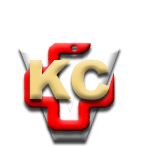 КЛИНИЧКИ ЦЕНТАР ВОЈВОДИНЕ21000 Нови Сад, Хајдук Вељка 1, Србија,телефон: + 381 21 487 22 05; 487 22 17; фаx : + 381 21 487 22 04; 487 22 16www.kcv.rs, e-mail: uprava@kcv.rs, ПИБ:101696893